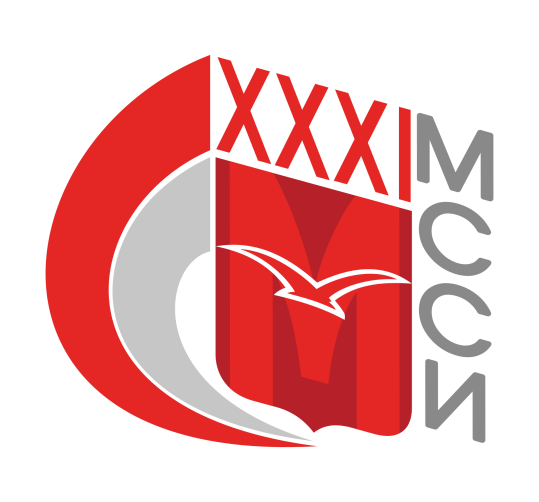 Положениео соревнованиях по полиатлону (3-борье с лыжной гонкой) в программе Московских Студенческих Спортивных Игр(номер-код вида спорта: 0750005411Я)г. Москва 2019Общие положенияСоревнования по полиатлону (троеборье с лыжной гонкой), далее – «Соревнования», в программе Московских Студенческих Спортивных Игр (далее – Игры), проводятся среди команд образовательных организаций высшего образования города Москвы и Московской области, аккредитованных Министерством образования и науки Российской Федерации (далее - вузы или высшие учебные заведения).Соревнования проводятся согласно Положению о проведении Московских студенческих спортивных игр, настоящему Положению, действующим правилам по виду спорта.Настоящее Положение о соревнованиях подготовлено в соответствии с Распоряжением Департамента спорта и туризма города Москвы (далее – Москомспорт) от 15.06.2012 года № 191 (с учетом действующих изменений). Соревнования проводятся Московским региональным отделением Общероссийской общественной организации «Российский студенческий спортивный союз» (далее - МРО «РССС»), в соответствии с Единым календарным планом физкультурных мероприятий и спортивных соревнований города Москвы (далее – ЕКП Москомспорта).Соревнования проводятся с целью развития вида спорта среди студентов в городе Москве. Задачами проведения соревнования являются: укрепление здоровья и пропаганда здорового образа жизни среди студентов высших учебных заведений;привлечение максимально возможного числа студентов к занятиям данным видом спорта, формирование у них мотивации к систематическим занятиям спортом и здоровому образу жизни;выявление сильнейших спортсменов в данном виде спорта среди студентов;повышение спортивного мастерства студентов;подготовка резерва, кандидатов в студенческие сборные команды России и обеспечение успешного выступления московских спортсменов из числа студентов во всероссийских и международных студенческих соревнованиях.В соответствии с настоящим Положением запрещается оказывать противоправное влияние на результаты спортивных соревнований. Противоправным влиянием на результат официального спортивного соревнования признается совершение в целях достижения заранее определенного результата или исхода этого соревнования хотя бы одного из следующих деяний: подкуп спортсменов, спортивных судей, тренеров, руководителей спортивных команд, других участников или организаторов официального спортивного соревнования (в том числе их работников), принуждение или склонение указанных лиц к оказанию такого влияния или совершение этих действий по предварительному сговору с указанными лицами;получение спортсменами, спортивными судьями, тренерами, руководителями спортивных команд, другими участниками или организаторами официального спортивного соревнования (в том числе их работниками) денег, ценных бумаг, иного имущества, пользование указанными лицами услугами имущественного характера, извлечение ими других выгод и преимуществ или их предварительный сговор. Запрещается участие в азартных играх в букмекерских конторах и тотализаторах путем заключения пари: для спортсменов - на официальные спортивные соревнования по виду или видам спорта, по которым они участвуют в соответствующих официальных спортивных соревнованиях; для спортивных судей - на официальные спортивные соревнования по виду или видам спорта, по которым они обеспечивают соблюдение правил вида или видов спорта и положений (регламентов) о соответствующих официальных спортивных соревнованиях; для тренеров - на официальные спортивные соревнования по виду или видам спорта, по которым они проводят тренировочные мероприятия и осуществляют руководство состязательной деятельностью спортсменов, участвующих в соответствующих официальных спортивных соревнованиях; для руководителей спортивных команд - на официальные спортивные соревнования по виду или видам спорта, по которым руководимые ими спортивные команды участвуют в соответствующих официальных спортивных соревнованиях; для других участников официальных спортивных соревнований - на официальные спортивные соревнования по виду или видам спорта, по которым они участвуют в соответствующих официальных спортивных соревнованиях; для спортивных агентов - на официальные спортивные соревнования по виду спорта, в котором они осуществляют свою деятельность. Предотвращение противоправного влияния на результаты официальных спортивных соревнований и борьба с ним осуществляются в соответствии с Уголовным кодексом Российской Федерации, иными нормативными правовыми актами Российской Федерации, а также в соответствии с нормами, утвержденными общероссийскими спортивными федерациями.Настоящее Положение является основанием для командирования студентов, преподавателей и иных специалистов в области физической культуры и спорта на соревнования по виду спорта в программе Игр руководством вузов.Права и обязанности организаторовСовет ректоров вузов Москвы и Московской области, Комиссия по физической культуре, спорту и молодежной политике Московской городской Думы, Департамент спорта города Москвы, далее – «Департамент» и МРО «РССС» определяют общие условия проведения Игр.МРО «РССС» совместно с главным судьей соревнований по виду спорта определяют условия проведения соревнований по данному виду спорта, предусмотренные настоящим Положением.Главный судья соревнований по полиатлону (троеборье с лыжной гонкой) в программе ХХХI МССИ – Трусов Герман Валентинович. Распределение иных прав и обязанностей, включая ответственность за причинение вреда участникам соревнования и (или)третьим лицам осуществляется на основании договора между МРО «РССС» и иными лицами.Обеспечение безопасности участников и зрителейСоревнования проводятся на спортивных сооружениях, внесенных во всероссийский реестр объектов спорта в соответствии с Федеральным законом от 04 декабря 2007 года №329-ФЗ «О физической культуре и спорте Российской Федерации». Обеспечение безопасности участников и зрителей на соревнованиях осуществляется согласно требованиям Правил обеспечения безопасности при проведении официальных спортивных соревнований, утверждённых постановлением Правительства Российской Федерации от 18 апреля 2014 года №353.Участие в соревнованиях осуществляется в том числе при наличии полиса страхования жизни, здоровья и от несчастных случаев, который представляется в комиссию по допуску участников на каждого участника соревнований, а также в соответствии с иными требованиями, указанными в настоящем Положении. Страхование участников производится за счет направляющей стороны в соответствии с законодательством Российской Федерации.Оказание скорой медицинской помощи при проведении соревнований осуществляется в соответствии с приказом Министерства здравоохранения Российской Федерации от 01 марта 2016 г. № 134н.- «О Порядке организации оказания медицинской помощи лицам, занимающимся физической культурой и спортом, в том числе при подготовке и проведении физкультурных мероприятий и спортивных мероприятий, включая порядок медицинского осмотра лиц, желающих пройти спортивную подготовку, заниматься физической культурой и спортом в организациях или выполнить нормативы испытаний (тестов) Всероссийского физкультурно-спортивного комплекса «Готов к труду и обороне».Обязательным основанием для допуска спортсмена к соревнованиям по медицинским заключениям является заявка на участие в соревнованиях по данному виду спорта с отметкой «Допущен» напротив каждой фамилии спортсмена, заверенная подписью врача по спортивной медицине и его личной печатью. Заявка на участие в соревнованиях подписывается врачом по спортивной медицине с расшифровкой фамилии, имени, отчества (при наличии) и заверяется печатью медицинской организации, имеющей лицензию на осуществление медицинской деятельности, предусматривающей работы (услуги) по лечебной физкультуре и спортивной медицине. Допуск спортсмена к соревнованиям по медицинским заключениям может быть осуществлен на основании персональной справки, соответствующей вышеперечисленным требованиям.Антидопинговое обеспечение в Российской Федерации осуществляется в соответствии с Общероссийскими антидопинговыми правилами, утвержденными приказом Минспорта России от 09 августа 2016 года №947.В соответствии с п.10.11.1. Общероссийских антидопинговых правил ни один спортсмен или иное лицо, в отношении которого была применена дисквалификация, не имеет право во время срока дисквалификации участвовать ни в каком качестве в соревнованиях.Места и сроки проведения соревнований4.1. Срок и места проведения соревнований: - 16 февраля - Стрельба из пневматического оружия - Стрелково-спортивный тир НИУ МЭИ (м. Авиамоторная, Красноказарменная улица, д. 13, стр. 6). Первая смена – с 9.00. -Силовая гимнастика - Стрелково-спортивный тир НИУ МЭИ (м. Авиамоторная, Красноказарменная улица, д. 13, стр. 6). Начало с 10.00.- 17 февраля - Лыжные гонки - лыжная база "Молжаниново" МОСКОМСПОРТа (Москва, Молжаниново район, 4-я улица Новосёлки, д. 2) Начало в 10.00.Классификация и правила проведения соревнованийСоревнования очные, лично-командные. Состав команд и условия зачетаВиды спортивных состязаний в 3-борье с лыжной гонкойТребования к участникам соревнований и условия их допуска6.1. К участию в соревнованиях допускаются обучающиеся высших учебных заведений в соответствии с утвержденным Учредителями Игр ПОЛОЖЕНИЕМ О ПРОВЕДЕНИИ XXXI МОСКОВСКИХ СТУДЕНЧЕСКИХ СПОРТИВНЫХ ИГР, далее – «Положение».\6.2. Положение размещено на официальном сайте Организатора по адресу: http://mrsss.ru/page/xxxi-mssi.В случае противоречия содержащихся в настоящем документе требований и норм с требованиями и нормами, содержащимися в Положении, нужно руководствоваться требованиями и нормами Положения. Положение имеет высшую юридическую силу по отношению к настоящему документу.6..3. Не допускаются к участию в соревновании по данному виду спорта представители вузов-спортсмены, у которых отсутствует:-страховка жизни и здоровья. Для спортсменов-участников МССИ действуют специальные условия, предоставленные страховой компанией РЕСО-ГАРАНТИЯ. Страховку можно оформить во время регистрации на сайте партнера соревнований в АОС «Наградион»-надлежащим образом пройденная регистрация через АОС «Наградион»-заключенный Договор между вузом и МРО «РССС»-оплата вузом имеющегося долга за XXX МСС-предоплата, совершенная вузом за участие в ХХХI МССИ-надлежащим образом оформленная медицинская справка или виза уполномоченного медицинского работника-надлежащим образом оформленная заявка.Все спортсмены должны иметь необходимую техническую подготовленность (см. приложение 1). В случае невыполнения спортсменом указанных требований в графе очков по упражнению ставится 0 очков.6.4. Для получения допуска к участию в соревнованиях по полиатлону (троеборье с лыжной гонкой) в программе ХХXI Московских Студенческих Спортивных Игр, каждая образовательная организация высшего образования/команда должна подать заявку в электронном виде на официальном сайте соревнований: http://mrsss.nagradion.ru/. В данной заявке должны быть заполнены ВСЕ графы заявочного листа, т.е. указаны данные каждого спортсмена, прикреплены фотографии игроков, логотипы, занесена информация о тренерском составе. Указанная Заявка заверяется заведующим кафедрой физического воспитания, либо иным надлежащим образом уполномоченным представителем вуза и заверяется печатью вуза. 6.4.1. Ненадлежаще оформленные Заявки, заполненные с нарушением требований Положения, Организатором не принимаются, а участники к соревнованиям по полиатлону (троеборье с лыжной гонкой) не допускаются, до устранения нарушений.6.4.2. К фотографиям игроков на сайте, предъявляются следующие требования:должна быть портретная (лицо, верхняя часть груди)выполнена в анфас при искусственном освещении на однотонном фоне, либо на фоне логотипа вуза или логотипа Организатора Игрс мимикой (выражением), не искажающим черты лицалицо игрока должно быть чётко видно.Не допускается фото:в очкахголовных уборах, включая платки и банданыс печатями и штампамивырезанное из общекомандной фотографиис посторонними предметами/лицами в кадре.6.5. На мандатную комиссию каждая команда представляет следующие документы:заявку установленной формы в двух (2) экземплярах с указанием полных данных о заявляемых лицах в печатном виде (кнопка «Печать заявочного листа» на странице команды на сайте МРО «РССС»)студенческий билеторигинал договора страховании жизни, здоровья и от несчастных случаев.Все спортсмены должны иметь необходимую техническую подготовленность (см. приложение 1). В случае невыполнения спортсменом указанных требований в графе очков по упражнению ставится 0 очков.Программа проведения соревнований16 февраля 2019 г. (суббота)Начало стрельбы: 09.00.Окончание: 17.00.1. Стрельба из пневматической винтовки09:00 - старт 1 смены.Упражнение III - ВП (10 выстрелов, 20 минут выполнение упражнения, 5 минут на подготовку, 5 минут пересмена).2. Силовая гимнастика10:00 – старт 1 потока.17 февраля 2019 г. (воскресенье)Лыжная гонка (Индивидуальная гонка с раздельным стартом (через 30 секунд), стиль передвижения свободный)10.00 – 11.30 ч. регистрация и получение номеров участников соревнований; 12.00 ч. - старт (женщины); 13.00 ч. – старт (мужчины). 16:00 – награждение.Условия подведения итоговРезультаты в многоборье оцениваются в очках по таблицам, включённым в соответствующий раздел ЕВСК на 2018-2021 гг. по полиатлону. Участники (мужчины и женщины), набравшие наибольшую сумму очков (I — III места), становятся победителями и призёрами Соревнований по полиатлону в спортивной дисциплине 3-борье с лыжной гонкой в рамках XXXI Московских Студенческих Спортивных Игр.При равенстве очков у двух и более спортсменов преимущество получает участник, выигравший наибольшее количество упражнений, а при равенстве этого показателя, показавший лучший по времени результат в лыжной гонке.Командное первенство определяется для команд вузов по сумме очков 5 спортсменов независимо от пола и возраста.При равенстве очков у двух или более команд, преимущество отдается команде, имеющей наибольшее число 1 (2, 3) личных мест, а при равенстве этого показателя – по командному результату (в очках) в виде программы – лыжные гонки.Награждение9.1. Спортсмены команды победителя и команд призеров соревнований награждаются медалями и дипломами соответствующих степеней.9.2. Команда победитель награждается Кубком и дипломом.9.3. Команды призеры – дипломами.Условия финансированияФинансирование соревнований осуществляется МРО «РССС» из средств Департамента спорта и туризма города Москвы, а также из средств вузов, поступивших на счет МРО «РССС» за участие в соревнованиях по данному виду спорта на основании заключенных договоров между вузами и МРО «РССС» и утвержденного МРО «РССС» Прейскуранта.Данное Положение является официальным вызовом на соревнования.ПРИЛОЖЕНИЕ № 1Технические требования по готовности к видуПри невыполнении перечисленных ниже технических требований спортсменом он дисквалифицируется с данного вида и получает за него 0 очков. Пулевая стрельбаНаличие пневматической винтовки (минимум 1 на команду), при наличии нескольких винтовок сообщить в предварительной заявке. Обязательное знание и выполнение техники безопасности (будет проведен предварительный инструктаж). Силовая гимнастикаОбязательное знание правил соревнований по полиатлону в виде программы силовая гимнастика.До 13 февраля 2019 г. (включительно) также необходимо выслать заявку в электронном виде на электронную почту: polyathlon.moscow@gmail.com (Тема письма: Заявка-Вуз-Полиатлон-2019-МСИ-3-борье; обязательно получить подтверждение о получении). В заявке ОБЯЗАТЕЛЬНО необходимо указать: 1) количество винтовок на команду для формирования стрелковых смен, 2) предварительное время стрельбы, удобное для команды (также возможные исключения для некоторых студентов в связи с сдачей зачетов, учёбы в субботу). Командам необходимо прибывать за час до начала стрельбы в зависимости от смены на которую записана команда.После 13 февраля с предварительным расписанием стрелковых смен можно ознакомиться на сайте http://polyathlon-russia.com/ или в группе ВКонтакте https://vk.com/polyathlon_moscow Корректировка расписания смен разрешается до 15 февраля включительно. Расписание стрелковых смен также будет разослано 15 февраля на электронные почты, используемые при подаче заявок.Согласовано:Председатель МГРО ОФСОО«Всероссийская Федерация Полиатлона»________________/Г.В. ТрусовУтверждаю:Председатель МРО «РССС»_________________/С.А. ПономаревКомандыСостав командыСостав командыСостав командыСостав командыЗачетные результатыЗачетные результатыЗачетные результатыспортсменытренер -представ.судьивсеговсегозачетныхженские,мужскиегруппыСпортивные команды вузов61-75любыелюбыеСтрельбаМ \ ЖСиловая гимнастика М \ ЖЛыжные гонки М \ ЖIII - ВП (10 выстрелов, 10 м, стоя)Подтягивание на высокой перекладине \ сгибание и разгибание рук в упоре лежа (4 мин.)10 км \ 5 км